KLASA:       602-01/23-01/36                                                                                                                                             URBROJ:     2181-1-277-23-1                                               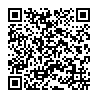 Split, 20.03.2022. godine Nakon što je imenovano stručno Povjerenstvo ( KLASA:406-03/23-01/; URBR: 2181-1-277-23-1) OŠ SPINUT, Split za postupak jednostavne nabave Školski obroci – evidencijski broj nabave 09-1-2023  zaključilo da nema ponuditelja za raspisan javni poziv školski obroci – evidencijski broj nabave 09-1-2023 od 21. 03 2023.Ravnateljica Škole donosi odluku o poništenju istog i raspisivanjem novog od 21. 03. 2023.Ravnateljica:Sanja Čagalj